Ofrecer información general relacionada a la información del Área Control de Ruido y Oficina de Querellas. El Área de Control de Ruidos y Oficina de Querellas de la Junta de Calidad Ambiental (JCA), es responsable de la planificación y realización de los estudios necesarios para el desarrollo de la Política Publica Ambiental y el establecimiento de las prioridades y proyecciones o tendencias del problema de la contaminación sónica.Desarrolla actividades de orientación a la comunidad, evaluaciones de documentos ambientales, inspecciones de querellas y cualquier otra actividad que contribuya al control, disminución o eliminación de los ruidos nocivos para la salud y bienestar del público.Se le informará al ciudadano que deberá comunicarse o visitar las Oficinas correspondientes a su región, si necesita más información relacionada a esta división o de la Junta de Calidad Ambiental (JCA).Comunidad en general.Sector empresarial y privado.Instituciones académicas.Vela por el cumplimiento del Control de la Contaminación por Ruido nocivos a la salud pública y querellas relacionadas. Oficinas o Divisiones en las cuales se divide el Área Control de Ruido y Oficina de Querellas:  Programa Control de RuidosOficina de Radicación e Investigación de QuerellasLugar:		Oficina Central de la Junta de Calidad Ambiental (JCA) 		Directorio General de la Junta de Calidad Ambientalhttp://www.jca.gobierno.pr/ Teléfono:		(787) 767-8181 ext. 3131(787) 767-8181 ext. 3600 – División de Cumplimiento no Peligrosos (aceites, neumáticos y biomédicos)(787) 767-8181 ext. 3566 – División Permisos no Peligrosos (DS-1, DS-2, DS-3)(787) 767-8181 ext. 3602 – División Desperdicios Tóxicos (plomo)(787) 767-8181 ext. 3581 – División de Permisos Peligrosos (RCRA)(787) 767-8181 ext. 3563 – División de Cumplimiento Desperdicios(787) 767-8181 ext. 3707, 3708 - Imprenta, piso 4 (Ala A)(787) 767-8181 ext. 3711, 3705 - Biblioteca, piso 4 (Ala B)(787) 767-8181 ext. 3700, 3705 Vistas Públicas, piso 4 (Ala B)Fax:		(787) 767-8118Horario: 		lunes a viernes de 8:00 a.m. – 4:30 p.m. Podría conllevar costo de acuerdo a la situación y servicio ofrecido por la Junta de Calidad Ambiental (JCA). Los requisitos varían de acuerdo a situación, análisis, evaluación  y ejecución del servicio.Radicación de alguna querella relacionada al Área de Control de Ruidos:Ruidos por explosión.Ruido por planta eléctrica.Ruido de maquinaria.Ruido de aire acondicionado.Ruido por recogido de basura.Ruido de alarma en propiedades.Ruido instrumentos musicales.Ruido por uso de altoparlantes.Ruido radio o televisor.Ruido construcción proyecto.Ruido discoteca o pub.Radicación de Querella por parte del ciudadano.¿Qué es un incidente ambiental? - Un incidente ambiental es aquel evento o situación donde un contaminante gana acceso al medio ambiente de manera accidental, intencional o por negligencia, alterando y perjudicando la calidad de algún recurso natural o la calidad de vida de la ciudadanía en violación a  los reglamentos de la Junta de Calidad Ambiental.¿Cualquier persona puede notificar algún incidente a la Junta de Calidad Ambiental (JCA)? - Sí, toda persona, entidad pública o privada puede notificar un incidente a la Junta de Calidad Ambiental (JCA), iniciando así la radicación de una querella.¿Cuándo es considerado una Emergencia Ambiental? - Cuando la situación ambiental representa peligro inminente y de alto riesgo para el ambiente y la ciudadanía la Junta de Calidad Ambiental (JCA) responderá al mismo como una Emergencia Ambiental, ejemplo de estas son las siguientes:Derrame de sustancias químicas y derivadas de hidrocarburos del petróleo, tales como aceite crudo usado, diesel o gasolina.Incendio y explosiones de sustancias químicas.Situaciones sospechosas de ser un acto terrorista y donde envuelven agentes biológicos, químicos, nucleares, radioactivos y explosivos.Emisiones o fugas de sustancias tóxicas (cloro, amonia y gases)Página Web Junta de Calidad Ambiental - http://www.jca.gobierno.pr/Funciones de la Junta de Calidad Ambiental (JCA)JCA - Área de Control de Ruidos y Oficina de Querellas – Radicación de Querella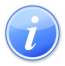 Descripción del Servicio                                                                            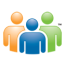 Audiencia y Propósito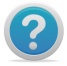 Consideraciones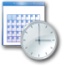 Lugar y Horario de Servicio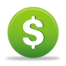 Costo del Servicio y Métodos de Pago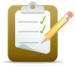 Requisitos para Obtener Servicio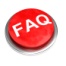 Preguntas Frecuentes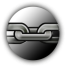 Enlaces Relacionados